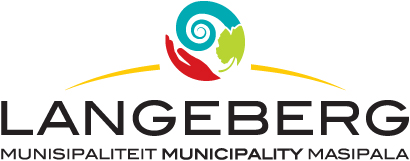 LANGEBERG MUNICIPALITY                                                  PLEASE NOTE THAT ALL FIELDS WITH AN ASTERIX  ARE COMPULSORY FIELDSNAME OF EVENT: ________________________________________________________________EVENT VENUE (Name & full address): ________________________________________________ __________________________________________ Erf No. /Farm Name & No.  ________________OWNER OF EVENT VENUE: (Written authorization must be attached)NAME: __________________________________ Contact No. : ___________________________DATE/S OF PROPOSED EVENT: ______________________________________________________SET-UP: _____________________________________________ STRIKE DOWN: ______________TIMES OF EVENT (FOR EACH DAY): __________________________________________________SIZE OF EVENT: Please Tick The Relevant Box             Participants & SpectatorsEVENT ORGANISER / RESPONSIBLE PERSON: _________________________________________PERSON MAKING THE APPLICATION (if not Event Organiser): ____________________________COMPANY / ORGANISATION NAME: ________________________________________________DESIGNATION: __________________ TEL: _________________ CELL: _____________________EMAIL: ___________________________________________ FAX: ________________________TYPE OF EVENT: PLEASE TICK THE RELEVANT BOXBRIEF DESCRIPTION OF EVENT: A Site Layout Plan and Water & Waste-Water Plan MUST be attached. ____________________________________________________________________________________________________________________________________________________________________WARDS IMPACTED BY EVENT:EVENT REQUIREMENTS 1-12 = COMPULSORY FIELDS – MUST BE COMPLETED!1. AMPLIFIED SOUND / PA SYSTEM?     NO                               YES                 The WC Noise Control Regulation PN 200 / 2013, 20 June 2013 (attached) MUST be complied with.2. STRUCTURES / STAGES / MARQUEES / TENTS?        NO                           YES                   3. GROUND DISTURBANCE (e.g. driving pegs, marquee/stage anchors, etc. into the ground) WHICH COULD IMPACT ON SERVICES e.g. electrical cables /pipelines, AND/OR ON ENVIRONMENTALLY SENSITIVE AREAS?  NO                              YES                  if yes please provide detailsDETAILS: __________________________________________________________________________4. Vending / Catering /Food Stalls:  NO                   YES                NUMBER OF FOOD STALLS: ________NB. Certificates of Acceptability are required for food stalls LP GAS USAGE                          NO                   YES                  if yes please provide detailsDETAILS: __________________________________________________________________________5. ALCOHOL SALES / CONSUPTION: NO                    YES                 if yes please provide copy of liquor licenceAlcohol Sale / Consumption Hours: 	From: .....…………………	To: ……………………..The granting of an Event Permit by the Langeberg Municipality does not authorize the sale / consumption of alcohol. A separate application must be made to the Liquor Licensing Tribunal of the Western Cape Liquor Authority.6. FIRE CERTIFICATE:   		      NO                    YES                   if yes please provide proof7. PUBLIC LIABILITY INSURANCE?   NO                    YES                   if yes please provide proof 8. ROAD CLOSURES REQUIRED?      NO                    YES                   if yes, please provide detailsROADS: ________________________________________________________________________SECTION OF ROADS (S): Langeberg Municipality Roads - Contact: __________________________TIMES: _________________________________________________________________________9. TRAFFIC CONTROL REQUIRED?        NO                    YES                   if yes please provide detailsSECTION OF ROAD (S): _____________________________________________________________TIMES: _________________________________________________________________________10. OTHER SERVICES REQUIRED:ELECTRICITY?                                      NO                     YES                   if yes please provide detailsDETAILS: __________________________________________________________________________WATER?                                               NO                      YES                    if yes please provide details  DETAILS: __________________________________________________________________________WASTE WATER REMOVAL?             NO                     YES                     if yes please provide detailsSOLID WASTE REMOVAL?                NO                      YES                    if yes please provide detailsDETAILS: __________________________________________________________________________Any other requirements: _____________________________________________________________11. NEIGHBOURS CONTACTED?    NO                      YES                    if yes, attach proofIdentify neighbours and send notice of event. The notice to neighbours MUST include the event organiser’s name & telephone no. and an alternative contact person.12. DOES THE USE REQUIRE LAND USE AUTHORISATION IN TERMS OF THE LANGEBERG LAND USE PLANNING BYLAW, 2015?             NO                      YES                    SIGNATURE: __________________________________ APPLICATION DATE: ____________________PLEASE NOTE:Submission of this application does not mean the Municipality has approved your event. Your event may only proceed once the municipality formally gives approval and a permit is issued.INDEMNITY FORM:I, _______________________________________________________ (print full name)ID No. ___________________________________ in my capacity as _______________ (designation)of __________________________________________ (full name of institution/company) being duly authorised hereto on behalf of the aforementioned institution with regard to ________________________________________________________________ (state purpose/event)with full knowledge of such declaration, declare as follows:The Company hereby indemnifies and holds Langeberg Municipality, its directors, agents and servants harmless against:any damage to the Langeberg Municipality property, whether movable or immovable, including any consequently damage or loss directly or indirectly flowing from physical damage to such property or any act or omission on the part of the Company, its servants or agents;liability in respect of any claims which may be lodged or instituted against the Langeberg Municipality arising out of damage to the property, whether movable or immovable, of any third parties, including any consequential damage direct of indirectly flowing from physical damage to such property;liability in respect of the death or injury to any person, including a servant of the Langeberg Municipality and any consequential damage or loss flowing therefrom; andany legal cost or expenses reasonably incurred in connection with claims or actions arising out of the foregoing, whenever the damage, loss, injury or death contemplated in (a), (b), or (c) above is due to or arises out of, whether directly or indirectly, the event or activities specified above.In addition, the Company shall have no claims against the Langeberg Municipality in the event if it being under-insured or should their claims being repudiated.It is specifically recorded that this indemnity conferred upon the Langeberg Municipality shall not extend to damage loss, injury or death which is predominantly due to the misconduct or gross negligence of the Langeberg Municipality or of any servant of the Langeberg Municipality acting within the course and scope of his or her employment.Signed on this _________ day of ________________ 20_____, at _______________________ (place)                          _______________________	               ________________________                         Signature					Date Witnesses:   _____________________			________________________	          Signature					Date 	         ______________________			________________________         Signature					DateCheck listREF:APPLICATION TO HOST AN EVENT IN LANGEBERG MUNICIPAL AREASmall< – 100NUMBER OF SPECTATORS: ________________________Medium100 – 1000       (NB. Specify for each event day)Large1000 – 3000NUMBER OF PARTICIPANTS: _______________________Very Large3000 - >       (NB. Specify of each event day)Sports / ActionLaunch / ExhibitionConcert / Music FestivalCorporate / Private PartyCharity Fundraiser/Run /WalkNight Market / Switch on of Festive LightsCarnival Religious Festival / Event Fete, School Carnival etc.Cultural / Minstrel EventsWeddings / Birthdays, etc. Fireworks / Pyrotechnic DisplaysCeremonial Event / Annual ritualMarketOther – Please Specify: NumberItemApplicantFor Official use only1Owners written authorization2Detailed site plan layout3Land use authorization – Town Planning Department (zoning certificate)4Structural Engineers certificate of compliance for all structures5List of all food vendors with Certificates of Acceptability and Business Licences6Solid Waste Management Plan7Transport and Traffic Management Plan with road closures8Liquor License9Disaster Management Plan10Incident Management Plan11Waste Water Management Plan12Fire Prevention Plan13Public Safety Management Plan including crowd control14Noise Control / Reduction Plan15Event Communication Plan16Community Participation Plan17Environmental Management Plan18LP Gas Compliance Certificate19Heritage Management Plan20Event Promotion / Marketing Plan, including road signage, putting up of posters and banners